(ABSTRACT)Establishment – Streamlining the District boundaries to the newly formed Karur Distribution Region comprising of Karur Distribution Region comprising of Karur EDC and Namakkal EDC – Orders issued.- - - - - - - - - - - - - - - - - - - - - - - - - - - - - - - - - - - - - - - - - - - - - - - - - - -(Administrative Branch)(Per.) FB TANGEDCO Proceeding No.7       	           Dated.22.07.2022.				                Aadi - 6,   Subhakiruthu Varudam.                                                                                                                   Thiruvalluvar Andu 2053.                                                                                            READ:PROCEEDINGS: 		In the proceedings 1st read above, among other orders have been issued for creation of 3 new Regions at Karur, Thanjavur and Thiruvannamalai. Among the said Regions the Karur Region is allotted with the following Electricity Distribution Circles:-Karur EDCNamakkal EDC andPalladam EDC 		2) In the proceedings 4th read above, necessary amendment has been issued to the effect that the Karur Region is comprises the following EDCs only.Karur EDC; and Namakkal EDC…2:: 2 ::		3) The Superintending Engineers/Karur EDC and Namakkal EDC have submitted their proposal for streamlining the District boundaries to the newly formed Karur Region comprising of Karur Electricity Distribution Circle and Namakkal Electricity Distribution Circle, is approved.   		4) Based on the approval of the Chairman-Cum-Managing Director/ TANGEDCO, the following orders are issued.  		5) It is also directed that, the Superintending Engineer/ Mettur EDC, Salem EDC, Dindigul EDC, Tiruppur EDC and Trichy EDC/Metro have to take necessary action to hand over/taken over the LT/LTCT/HT/ DTs as ordered in this proceedings immediately so as to streamline the District boundaries of the Karur Region.   	  	6) The receipt of the Proceedings shall be acknowledged. RAJESH LAKHONICHAIRMAN CUM MANAGING DIRECTORoToThe Chief Engineer/Personnel/Adm. Branch/ Chennai-2.The Chief Engineer/Planning/ Chennai-2.All Chief Engineer (Distribution)/ Regions.   The Chief Engineer/Planning/ Chennai-2.All Superintending Engineers/Electricity Distribution Circles.:: 3 ::Copy to :The Secretary/ TANGEDCO/ Chennai-2.The Director (Finance)/ TANGEDCO/Chennai-2.The Director (Finance)/ TANTRANSCO/Chennai-2.The Director (Distribution)/ TANGEDCO/Chennai-2.The Chief Financial Controller/General/Chennai-2. The Chief Financial Controller/Revenue/Chennai-2.The Chief Financial Controller/TANTRANSCO/Chennai-2All Chief Engineers/TANGEDCO/TANTRANSCOAll Superintending Engineers/ANGEDCO/TANTRANSCO(other than Distn. SEs) All Deputy Secretaries.                 All Under Secretaries. Sectt. Branch/ Chennai-2	A.1, A.2, A.5,A.10, A.15, A.20, A.22, A.23 & A.25 Sections.     The Deputy Chief Engineer.	All Senior Personnel fficers.All Personnel Officers. Admin. Branch/ Chennai-2All Assistant Personnel Officers.Stock File.:: FORWARDED ::Sd./-xx 22.07.2022.(S.BARATHI)      PERSONNEL OFFICER/STAFF SANCTION (I/c.) 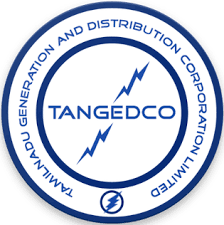 Administrative Branch   N.P.K.R.R. Maaligai144, Anna Salai       Chennai – 600 0021)(Per.) FB TANGEDCO  Proceedings No.1  (Adm. Branch) dated  25.01.2022.2)The SE/Karur EDC letter No.SE/KEDC/ KRR/ADM-1/A-3/F.Region/D323/2022, dated 05.04.20223)The SE/Namakkal EDC letter No.SE/NEDC/NMKL/AEE/R.APDRP/AP/F-Formation of Karur Region/D.345/22, dated 05.04.2022.4)(Per.) FB TANGEDCO Proceedings No.02,(Adm. Branch) dated 18.04.2022.**********i)The boundaries in Karur Circle be streamlined based on the District boundaries, with DTs - 7050 Nos., total Service Connection - 4,85,894 Nos. (including HT) in City/Urban and (transferring from Dindigul 230 LT SCs and 16 DTs) as detailed in the Annexure-I.ii)The boundaries in Namakkal Circle be streamlined based on the District boundaries with DTs - 11913 Nos. total Service Connection - 8,47,760 Nos. (Including HT) in City/Urban as detailed in the Annexure-II.iii)After streamlining the above, two Electricity Distribution Circles (Karur and Namakkal), with the total No. of LT & HT Services - 13,33,654 and the total No. of DTs - 18,963 are comes under newly formed Karur Distribution Region as detailed in the Annexure-III.iv)The Division/ Sub-Division/ Section/ Sub-Station shifted to Karur Region from other circles for Region (or) transferred to other Region from Karur Region it is ordered that the above Division/Sub-Division/Section/Sub-Station be shifted along with the Posts/incumbents including Revenue Branch is also approved. 